		The Commonwealth of Massachusetts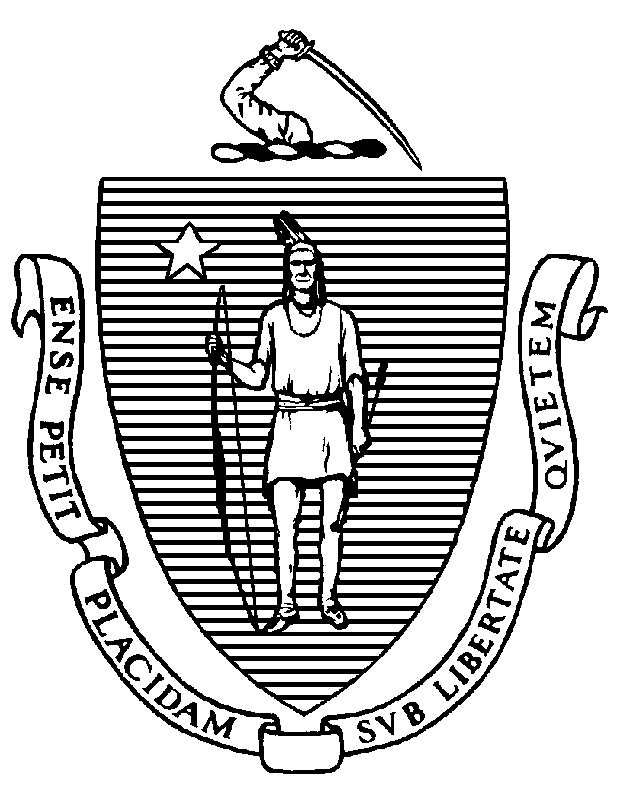 Executive Office of Health and Human ServicesDepartment of Public Health250 Washington Street, Boston, MA 02108-4619MAURA T. HEALEYGovernorKIMBERLEY DRISCOLLLieutenant GovernorKATHLEEN E. WALSHSecretaryROBERT GOLDSTEIN, MD, PhDCommissionerTel: 617-624-6000www.mass.gov/dphNovember 23, 2023Kathleen Harrell, Esq.10 Overlook CirclePlymouth, Massachusetts, 02360VIA EMAIL: kharrell@barrettharrell.comRE: Boston Medical Center– Substantial Change in ServiceNotice of Final Action: Determination of Need # BMCHS-23050914-REDear Attorney Harrell,This shall serve as notification that, based on the information provided by the Applicant and staff analysis, and pursuant to M.G.L. c. 111, § 25C and the regulatory provisions of 105 CMR 100.000 et seq, including 105 CMR 100.715 (DoN-required Services and DoN-required Equipment), and 105 CMR 100.630(6), I hereby approve the application for Determination of Need (DoN) filed by BMC Health System, Inc. (Applicant) for the addition of one Magnetic Resonance Imaging unit (“MRI”) and associated renovations at the Boston Medical Center located at One Boston Medical Center Place, Boston, MA 02118. The capital expenditure for the Proposed Project is $7,994,800.00 (August 2023 dollars); the Community Health Initiatives (CHI) contribution is $399,740.00.  This Notice of Final Action incorporates by reference the Memorandum concerning this Application and is subject to the conditions set forth therein.In compliance with the provisions of 105 CMR 100.310 A (2) and (11) the Holder shall submit an acknowledgment of receipt to the Department (attached) and include a written attestation of participation or intent to participate in MassHealth.In compliance with 105 CMR 100.310(A)(12), which requires a report to the Department, at a minimum on an annual basis, including the measures related to achievement of the DoN factors for a period of five years from completion of the Proposed Project, the Holder shall address its assertions with respect to all the factors. Please notify the DoN Program at DPH.DON@State.MA.US of the anticipated completion date of all the components of the DoN-approved Project once it has been established. Additionally, send an email confirming the Project's completion (licensure/ amended licensure approval date) and the first day of operations to determine the annual DoN reporting timeline.Oher Conditions to the DoNOf the total required CHI contribution of $399,740.00$38,375.04 will be directed to the CHI Statewide Initiative$345,375.36 will be dedicated to local approaches to the DoN Health Priorities$15,989.60 will be designated as the administrative fee.To comply with the Holder’s obligation to contribute to the Statewide CHI Initiative, theHolder must submit a check for $38,375.04 to Health Resources in Action (the fiscal agentfor the CHI Statewide Initiative).The Holder must submit the funds to HRiA within 30 days from the date of the Notice of Approval.The Holder must promptly notify DPH (CHI contact staff) when the payment has been made.  Payment should be sent to:           Resources in Action, Inc., (HRiA)           2 Boylston Street, 4th Floor           Boston, MA 02116          Attn: Ms. Bora ToroOngoing compliance with the conditions and all terms of the DoN is, pursuant to the Regulation, a precondition to the filing of any future DoN by the Holder.  Sincerely,[signature on file]Robert Goldstein, MD, PhDCommissioner, MA Department of Public Healthcc: Dennis Renaud, Director Determination of Need ProgramElizabeth Kelley, Director Bureau of Health Care Safety and QualityRebecca Kaye, General Counsel’s OfficeStephen Davis, Director, Division of Health Care Facility Licensure and CertificationJudy Bernice, Division of Health Care Facility Licensure and CertificationDaniel Gent, Health Care Facility Licensure and CertificationSamuel Louis, Office of Health EquityJennica Allen, Division of Community Health Planning and EngagementElizabeth Maffei, Division of Community Health Planning and EngagementKatelyn Teague, Division of Community Health Planning and EngagementElizabeth Almanzor, Center for Health Information AnalysisKatherine Mills, Health Policy CommissionEric Gold, Office of the Attorney GeneralTomaso Calicchio, Executive Office of Health and Human ServicesHai Nguyen, Executive Office of Health and Human ServicesKarina Mejias, Executive Office of Health and Human ServicesPriscilla Portis, Executive Office of Health and Human Services